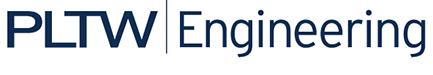 Peer Assessment Rubric  25 pointsElementsWeight5 Points4 Points3 Points2 Points1-0 PointsTotalCommunication / Cooperation25%The student consistently listens to all team members, respects varying opinions, communicates ideas and opinions effectively, and engages in compromise. The student generally listens to team members, respects varying opinions, communicates ideas and opinions effectively, and engages in compromise.The student does not always effectively listen to team members or show respect for varying opinions. The student does not always communicate ideas and opinions or engage in compromise.The student rarely listens to team members. The student rarely shows respect for varying opinions, communicates ideas and opinions, or engages in compromise.The student does not communicate or cooperate with team members.Preparedness25%The student consistently arrives at class or team meetings on time with the appropriate materials and completed work.The student usually arrives at class or team meetings on time with the appropriate materials and completed work.The student is occasionally late or missing from class or team meetings. The student sometimes neglects to bring the appropriate materials or completed work.The student is often late or missing from class or team meetings. The student seldom arrives with the appropriate materials. The assigned work is often incomplete.The student shows no evidence of preparedness. Quality of Work25%The work performed is of the highest quality, demonstrating exceptional content knowledge and outstanding effort.The work performed is adequate, demonstrating a competent level of content knowledge and a strong effort.The work performed is in need of improvement, as content knowledge appears weak while effort is adequate.The work performed is in need of improvement, as content knowledge appears weak and effort is lacking.The student shows no evidence that work is performed.Participation25%The student completes all duties assigned by the team in an exemplary manner.The student adequately completes all duties assigned by the team.The student unsatisfactorily completes the duties assigned by the team.The student does not complete the duties assigned by the team.The student shows no evidence of team participation.